Подпись представителя команды                                                Подпись представителя команды                                   ______________________   (_______________________ )      ______________________   (____________________ )Судья          _______________________________________________________________________________________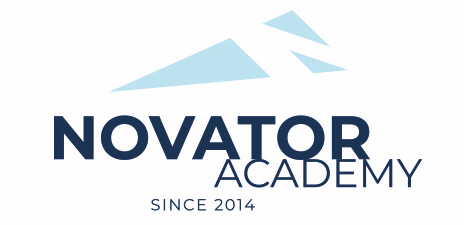 ПРОТОКОЛ  № 7Воз. категория  2011-12Стадион:    «Манеж стадиона Арена Химки»	«01» Октября 2022 г.   10:00      Новатор 12 (оранжевые)Новатор 12 (синие)213№ФИОСтМячиКарт№ФИОСтМячиКарт1Гасанов Тимур1Балан Максим 2Голубев Артур 2Водопьянов Никита 3Губин Андрей3Горак Станислав 4Гумель Александр 4Иноземцев Кирилл5Качинский Глеб 5Ковешников Лев6Козловцев Артем 6Манько Даниил 7Леончик Александр 7Огибалов Григорий 8Понятовский Михаил 8Пушко Тимофей 9Сапегин Артур 9Тахтин Даниил 10Сафонов Илья10Фомичев Егор11Сафонов КостяОфициальные представители командОфициальные представители командОфициальные представители командОфициальные представители командОфициальные представители командОфициальные представители командОфициальные представители командОфициальные представители командОфициальные представители командОфициальные представители команд№ФИОДолжностьДолжностьДолжность№ФИОДолжностьДолжностьДолжность1Гурин АлексейтренертренертренерГурин Алексейтренертренертренер2